Рассмотрев заявления депутатов Совета депутатов ЗАТО г. Зеленогорска Петрова Виктора Андреевича, Бабичевой Людмилы Дмитриевны, на основании статьи 22 Регламента Совета депутатов ЗАТО г. Зеленогорска Совет депутатов ЗАТО г. ЗеленогорскаР Е Ш И Л:Внести в решение Совета депутатов ЗАТО г. Зеленогорска от 30.09.2014  № 1-4р «О составе постоянных комиссий Совета депутатов ЗАТО г. Зеленогорска» следующие изменения:Ввести в состав постоянной комиссии по местному самоуправлению, правовым вопросам и безопасности населения депутата Совета депутатов ЗАТО г. Зеленогорска Петрова Виктора Андреевича.Ввести в состав постоянной комиссии по муниципальной собственности и вопросам ЖКХ населения депутата Совета депутатов ЗАТО г. Зеленогорска Бабичеву Людмилу Дмитриевну.Настоящее решение вступает в силу в день подписания и подлежит опубликованию в газете «Панорама».Глава ЗАТО г. Зеленогорска						П.Е. Корчашкин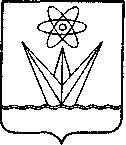  СОВЕТ ДЕПУТАТОВЗАКРЫТОГО АДМИНИСТРАТИВНО-ТЕРРИТОРИАЛЬНОГО ОБРАЗОВАНИЯ ГОРОДА ЗЕЛЕНОГОРСКА КРАСНОЯРСКОГО КРАЯРЕШЕНИЕ СОВЕТ ДЕПУТАТОВЗАКРЫТОГО АДМИНИСТРАТИВНО-ТЕРРИТОРИАЛЬНОГО ОБРАЗОВАНИЯ ГОРОДА ЗЕЛЕНОГОРСКА КРАСНОЯРСКОГО КРАЯРЕШЕНИЕ СОВЕТ ДЕПУТАТОВЗАКРЫТОГО АДМИНИСТРАТИВНО-ТЕРРИТОРИАЛЬНОГО ОБРАЗОВАНИЯ ГОРОДА ЗЕЛЕНОГОРСКА КРАСНОЯРСКОГО КРАЯРЕШЕНИЕ СОВЕТ ДЕПУТАТОВЗАКРЫТОГО АДМИНИСТРАТИВНО-ТЕРРИТОРИАЛЬНОГО ОБРАЗОВАНИЯ ГОРОДА ЗЕЛЕНОГОРСКА КРАСНОЯРСКОГО КРАЯРЕШЕНИЕ30.10.201430.10.2014г. Зеленогорскг. Зеленогорск№ 3-16р№ 3-16рО внесении изменений в решениеСовета депутатов ЗАТО г. Зеленогорскаот 30.09.2014  № 1-4р «О составепостоянных комиссий Советадепутатов ЗАТО г. Зеленогорска»О внесении изменений в решениеСовета депутатов ЗАТО г. Зеленогорскаот 30.09.2014  № 1-4р «О составепостоянных комиссий Советадепутатов ЗАТО г. Зеленогорска»О внесении изменений в решениеСовета депутатов ЗАТО г. Зеленогорскаот 30.09.2014  № 1-4р «О составепостоянных комиссий Советадепутатов ЗАТО г. Зеленогорска»